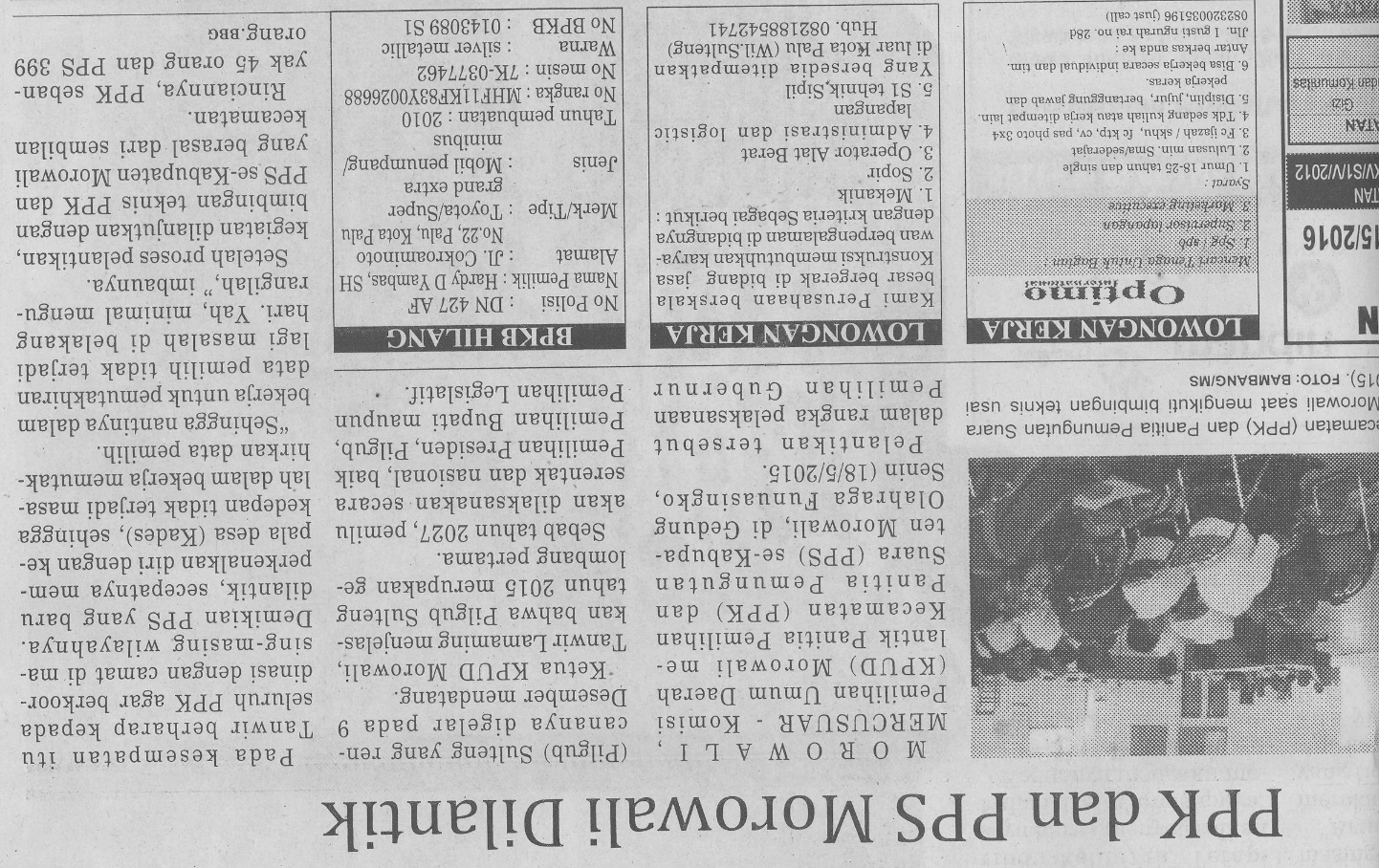 Harian    :MercusuarKasubaudSulteng 2Hari, tanggal:Minggu, 19 April 2015KasubaudSulteng 2Keterangan:PPK dan PPS Morowali DilantikKasubaudSulteng 2Entitas:MorowaliKasubaudSulteng 2